Curriculum Vitae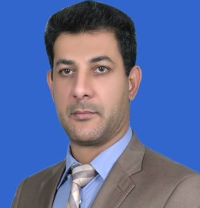 Name: Assoc. Prof. Dr. Basim Abd Alhassen Almayahi (B.A. Almayahi)Date of Birth: 28/02/1974Nationality: IraqiPassport No.: A9850721 valid until 12/2024Sex: MaleCurrent Address: College of Science, Department of Ecology, University of Kufa, Box 21, Kufa, Najaf Governorate, IraqE-Mail: basimnajaf@yahoo.com; basim.almayahi@uokufa.edu.iqH/P: 00967823004353Fields of InterestRadiation Biophysics, Radiation Medical physics, and Natural Radioactivity of EnvironmentalTreatment of prostate cancer using gold nanoparticles.Synthesis and applications of silver nanoparticles on bacterial pathogens. Natural Radioactivity of Gamma Ray, Radon, and Alpha Particles in (Tissue, blood, teeth, bones, soil, water, air, food, fertilizer, building materials).Radiation Detection and Measurements (Scintillation Detector (Na I (Tl))- High Purity Germanium (HPGe) Detector- Exploranium GR-135- Radon Monitor Continues 1029- RAD 7 System-SSNTDs CR-39.Radiation Protection. Statistical Physics and Environmental Statistics (GenStat, SPSS, OrginLab, Sigmaplot)Educational QualificationTraining and Courses:English Language Qualification Training No. 6 in Babylon University 11-7-1998.Arabic Font (Quran) Training at Kufa University 7-18/9/1996.Qualification Training of Computer Learning in International Computer Central 24-7-1999 to 20-9-1999.Qualification Training of Education and Training Methods No. 5 in Kufa University 9-23/7/2006. Electronic Computers Training in Electronic Computer Central in Kufa University 2-23/9/2007.Toefl Training in Toefl Central in Kufa University 25-8-2008.English Spoken Training in Languages School Universiti Sains Malaysia 21-12-2010.Occupational Safety and Health Committee of Universiti Sains Malaysia (2 July 2011)National Graduate Symposium in Universiti Teknologi Petronas in Malaysia 2011.Working ExperienceLecturer at Babylon University, College of Science, Department of Physics in Nuclear Lab. and Courses: Health Physics, 2001-2004.Lecturer at Qadesiyh University, College of Education in Computer Lab., 2004-2005.A teacher at Kufa University, College of Science, Department of Physics, Atomic and Nuclear Lab., 2005-2008.A teacher at Kufa University, College of Science, and Department of Environment (Lecturers: Biophysics, General Physics, and Computer 2008-2013.Head of Environment Department at Kufa University, College of Science, Department of Environment, 2009-2010.Researcher at Nanotechnology and Advanced Materials Research Unit 2013- up to date.Teacher at Kufa University, College of Science, Department of Environment (Radiation protection, Radiotherapy, Biophysics, General Physics, and Computer science, 2013 up to date)Topics of M.Sc. and Ph.D. Thesis Title of M.Sc. Thesis: A STUDY OF MATERIALS BY BACKSCATTER PEAK FOR GAMMA-RAY USING THE SCINTILLATION DETECTOR NAI (TL), 2004Title of Ph.D. Thesis: STUDY ON RADIOACTIVITY IN HUMAN TEETH, ANIMAL BONES AND SOIL IN SELECTED AREAS IN NORTHERN REGION OF MALAYSIAN PENINSULAR, 2013ParticipationsEditorial Board MemberAmerican Journal of Physical Chemistry (AJPC)American Journal of Physics and ApplicationsOpen Science Journal of Clinical MedicineThe American Association for Science and Technology, USAThe Science and Information OrganizationTechno publicationsJournal of Multidisciplinary Engineering Science and TechnologyInternational Centre of Excellence in Civil Engineering and Environmental SciencesGlobal Scientific Research Journal of Surgery, 200 West Higgins Rd, Suite 301 Schaumburg, ILLINOIS 60194Borneo Journal of Science and TechnologyGv School PublicationCambridge Scholars Publishing. Nuclear Energy and Engineering Advisory Board Reviewer Committee MemberAsian Journal of Applied SciencesInternational Conference On Biological and Environmental Science (BIOES)Universal Researchers in Environmental and Biological Engineering (UREBE)Science of the Total Environment - http://ees.elsevier.com/stoten/Environmental Monitoring and Assessment http://www.springer.com/environment/monitoring+-+environmental+analysis/journal/10661Journal of Radiation Research- jrr.oxfordjournals.org/Herald Journal of Geography and Regional Planning-http://www.heraldjournals.org/hjgrp Indian Journal of Pure and Applied Physics (IJPAP)-HTTP://op.niscair.res.in/index.php/IJPAPJournal of Hazardous Materials- http://www.journals.elsevier.com/journal-of-hazardous-materials/Radioanalytical and Nuclear Chemistry-https://www.editorialmanager.com/jrnc/default.aspQuaternary International- www.sciencedirect.com/science/journal/10406182Advancement in Scientific and Engineering ResearchAgricultural Research American Journal of Physical Chemistry (AJPC)American Journal of Physics and Applications.Journal of Radiation Research and Applied Sciences. http://ees.elsevier.com/jrrasJournal of Taibah University of Science. http://www.sciencedirect.com/science/journal/16583655Journal of Environmental Health Science and EngineeringInternational Technology and Science PublicationInternational Journal of Pharmaceutical and Phytopharmacological Research (eIJPPR).Diyala Journal for Pure ScienceEngineering and Technology JournalInternational Scientific Program Committee (Technical Committee)International conference on substantial environmental engineering and renewable energy (SEERE).Emirates Association of Chemical, Biological and Environmental Engineers (EACBEE).International Conference on Waste Management, Ecology and Biological Sciences (WMEBS-2015), Emirates Research Publishing.2015 International Conference on Biological and Environmental Science (BIOES-15), Phuket (Thailand). 2015 International Conference on Chemical, Metallurgy and Material Science Engineering (CMMSE-2015) August 10-11, 2015 Pattaya, ThailandFTC 2016 - Future Technologies Conference 2016, 6-7 December 2016, San Francisco, United States.Universal Researchers in Environmental & Biological Engineering2016 International Conference on Biological and Environmental Science (BIOES-16), June 8-9, 2016, New Jersey, USAInternational Conference on Cellular & Molecular Biology and Medical Sciences (Cmbms-16), Paris, France.ICEB 2016: 18th International Conference on Evolutionary Biology, Paris, France July 25 - 26, 2016.ICCTIDP 2016: 18th International Conference on Concepts and Techniques for Infectious Disease Prevention Amsterdam, The Netherlands December 1 - 2, 2016.ICBPS 2016: 18th International Conference on Bioengineering and Pharmaceutical Sciences Dubai, UAE November 16 - 17, 2016.ICBH 2017: 19th International Conference on Biopharmaceuticals and Healthcare London, United Kingdom, March 14 - 15, 2017. ICAAIR 2017: 19th International Conference on Allergy, Asthma, Immunology, and Rheumatology, Singapore, SG, March 29 - 30, 2017International Conference on Chemical, Agricultural, Biological and Health Sciences (CABHS-2017), Feb. 2-3, 2017 at Bali (Indonesia)International Conference on Biodiversity, Genetics and Environmental Sciences. 7th International Conference on Environment and Industrial Innovation (ICEII 2017) will be held in International University of Malaya Wales, Kuala Lumpur during April 24-26, 2017.International Conference on Pharmacovigilance and Drug Safety. Amsterdam, The Netherlands. 2018-05-108th International Conference on Environment and Industrial Innovation (ICEII 2018) will be held at Shanghai Maritime University, China during April 27-29, 2018.19th International Conference on Anatomy of Diabetes. Rome, Italy, July 17 - 18, 2017.19th International Conference on Biotechnology and Pharmaceuticals Stockholm, Sweden. July 13 - 14, 2017.19th International Conference on Mycotoxin Reduction in the Food and Feed Chain San Diego, USA. December 18 - 19, 20174th International Conference on Innovations in Civil, Disaster Management, Architectural and Transport Engineering (ICATE-2017) June 12-14, 2017 Bangkok (Thailand).6th International Conference on Healthcare, Environment, Food and Biological Sciences (HEFBS-2017-ISTANBUL) on Sept. 8-10, 2017 at Istanbul (Turkey)7th International Conference on Chemical, Food, Biological and Health Sciences (CFBHS-2017) Aug. 8-9, 2017 Singapore10th International Conference on Agricultural, Chemical, Biological and Medical Sciences (ACBMS-2018)6-7 March, 2018, Sheikh Zayed Centre for Conferences and Exhibitions of Ajman University (AU) Campus in Ajman, United Arab Emirates (UAE).International Institute of Chemical, Biological and Environmental Engineering (IICBEE).20th International Conference on Acid Based Identification in Infectious Diseases. Paris, France, February 19 - 20, 2018.20th International Conference on Pharmaceutical Biotechnology and Molecular Diagnostics. Kyoto, Japan, April 26 - 27, 2018.International Conference on Pharmacovigilance and Drug Safety. 991 Us Highway 22 Ste #200, Bridgewater, New Jersey 08807-2957ICP 2019 : 21st International Conference on PharmacogeneticsPorto, Portugal, July 22 - 23, 2019ICPBAD 2019: 21st International Conference on Pharmaceutical Biotechnology and Antibiotic Discovery London, United Kingdom, April 24 - 25, 2019Organizing Committee MemberGlobal Conference on Nursing and Healthcare November 21-23, 2016 Las Vegas, USA.Technical EditorJournal of Environmental Science and Technology, Science Alert, 244, 5th Avenue, No. 2218, NY 10001, New York, USACurrent Research in Physics, Science Alert, 244, 5th Avenue, No. 2218, NY 10001, New York, USAJournal of Environmental Science and Technology, Asian Network for Scientific Information is a Science (ANSInet). 308-Lasani Town, Sargodha Road, Faisalabad, Punjab, Pakistan. MembershipThe Institute of Research Engineers and Doctors- IRED. USAScientific Board of Chemical, Civil, Agricultural, and Environmental Engineers. USAAcademic Members of Athens Institute for Education and Research (ATINER, 8 Valaoritou Street, Kolonaki, 10671 Athens, Greece).Ordinary Member of the Malaysian Institute of Physics: MIPM in the Malaysian Institute of Physics (Institut Fizik Malaysia or IFM). C/O Jabatan Fizik, Universiti Malaya, 50603 Wilayah Persekutuan Kuala Lumpur, Malaysia.IAEA INSEN Member WGII.World Academy of Science, Engineering and Technology.Asian Chemical SocietyEminent Members/Speakers3rd International Conference on Innovations in Civil, Architectural and Transport Engineering (ICATE-2017) scheduled on May 10-11, 2017 at Dubai (UAE).Higher Education and Innovation Group.PublicationsAl-Mayahi B. Exposure Rate Measurements of the Natural Background Radiation in the Colleges of Science and Agriculture- Kufa University. Baby. Univ., 15, 3, 2008. Al-Mayahi B. Exposure Rate Measurements of the Natural Background Radiation in Some Najaf Regions. Al Qadisiyah Pure Science, 2010, 15:1-8.Almayahi, B. A., Tajuddin, A. A., Jaafar, M. S. Radiation hazard indices of soil and water samples in Northern Malaysian Peninsula. Applied radiation and isotopes, 2012, 70 (11), 2652–60. Almayahi, B. A., Tajuddin, A. A., Jaafar, M. S. (2012). Effect of the natural radioactivity concentrations and 226Ra/238U disequilibrium on cancer diseases in Penang, Malaysia. Radiation Physics and Chemistry, 81(10), 1547–1558. Almayahi, B. A., Tajuddin, A. A., Jaafar, M. S. (2011). In-Situ Radon Level Measurement for a Tropical Country. International Conference on Chemical, Ecology and Environmental Sciences (ICCEES’2011) Pattaya Dec. 2011 (pp. 415–417). Malaysia. Almayahi, B. A., Tajuddin, A. A., Jaafar, M. S. (2012). 210Pb, 235U, 137Cs, 40K and 222Rn Concentrations in Soil Samples After 2010 Thai and Malaysian Floods. Advances in Biomedical Engineering, 6, 593–598. Almayahi, B. A., Tajuddin, A. A., Jaafar, M.S., (2012). Measurements of alpha emission rates in bones using CR-39 track detector. Proceedings of 2nd International Conference on Ecological, Environmental and Biological Sciences (EEBS'2012), October 13-14, 2012 at Bali (Indonesia), 18-19.Almayahi, B. A., Tajuddin, A. A., Jaafar, M. S. (2012). 238U, 232Th and 40K Concentrations Evaluation of Soil and Water Samples in Northern Malaysian Peninsular. 3rd International Conference on Environmental Research and Technology (ICERT 2012), 30 May-1 June 2012, Penang, Malaysia. 1-6 Almayahi, B. A., Tajuddin, A. A., Jaafar, M. S. (2012). Measurements of Naturally Occurring 210Pb Concentration in Animals Bones of Northern Malaysian Peninsula. International Conference on Agriculture, Chemical and Environmental Sciences (ICACES’2012) Oct. 6-7, 2012 Dubai (UAE) (pp. 189–191).Almayahi, B. A., Tajuddin, A. A., Jaafar, M. S. (2012). Measurements of Natural Radionuclides and Elemental Concentrations in Chicken and Mice Bones in Penang, Malaysia. Health and the Environment Journal, 3(3), 17–22.Almayahi, B. A., Tajuddin, A. A., Jaafar, M. S. (2013). In situ soil 222Rn and 220Rn and their relationship with meteorological parameters in tropical Northern Peninsular Malaysia. Radiation Physics and Chemistry, 90 (2013)11–20Almayahi, B. A., Tajuddin, A. A., Jaafar, M.S., (2012). Measurements of soil and water radon from the Northern region of Malaysian Peninsular. Proceedings of 2nd International Public Health Conference and 19th National Public Health Colloquium Kuala Lumpur, Malaysia from 3rd-4th October 2012. (Abstract).Almayahi, B. A., Tajuddin, A. A., Jaafar, M.S., (2012). Measurements of naturally occurring 210Pb in human teeth in selected areas in Malaysia using the CR-39 detector. Proceedings of Advanced Materials Conference (AMC), 12–13 December 2012, Langkawi, Malaysia. (Abstract).Hussein, A. K., Alshamarti, H.A., Almayahi, B.A., 2013. Comparison of the Regression Equations in Different Places using Total Station. International Journal of Engineering Trends and Technology (IJETT), 5: 32-35. B. A. Almayahi, A.A. Tajuddin, M.S. Jaafar, 2014. Measurements of natural radionuclides in human teeth and animal bones as markers of radiation exposure from the soil in the Northern Malaysian Peninsula. Radiation Physics and Chemistry, 56–67.Talib A. Abdulwahid, Imad K. Alsaabery, Ali A. Abojassim, B.A. Almayahi, 2013. The enhancement of prostate cancer treatment using gold nanoparticles and high-energy photons. Advances in Physics Theories and Applications, 25, 76-81.B. A. Almayahi, A.A. Tajuddin, M.S. Jaafar, 2014. Radiobiological long-term accumulation of environmental alpha radioactivity in extracted human teeth and animal bones in Malaysia. Environmental Radioactivity, 129, 140–147.Arif S. Baron, B.A. Almayahi. Modeling of the Geomagnetic Field at Lake Tharthar and Neighboring Regions. International Journal of Computer Trends and Technology (IJCTT), 3, 11: 1391-95, 2013.M. J. Albermani, Arif S. Baron, H.A. Alshamarti, B.A. Almayahi. Magnetic Anomaly at Selected Region in Kufa City, Iraq. Asian Journal of Applied Sciences. 1, 5:190-194, 2013.Ali K. Hussein, H. A. Alshamarti, B.A. Almayahi. Comparison of the Regression Equations in Total Station. International J. of Engineering Trends and Technology (IJETT), Vol. 5 No.1, 32-35, 2013.Nahlah F. Makki, Shaymaa A. Kadhim, A.H. Alasadi, B.A. Almayahi. Natural Radioactivity Measurements in different regions in Najaf city, Iraq. International Journal of Computer Trends and Technology (IJCTT), 9, 286–289, 2014.B. A. Almayahi, A.A. Tajuddin, M.S. Jaafar, 2014. Calibration technique for a CR-39 detector for soil and water radon exhalation rate measurements. Journal of Radioanalytical and Nuclear Chemistry, 301, 133-140.B. A. Almayahi. Gamma spectroscopic of soil samples from Kufa in Najaf governorate. World Applied Sciences Journal, (9): 1582-1588, 2014.H. A. Alshamarti, Ali K. Hussein, B.A. Almayahi. Application of median filter with the threshold Technique to reduce and remove Gaussian noise on the Image edges produced by Sobel operator. International Journal of Computer Engineering and Technology (IJCET), Volume 4, Issue 6, November - December (2013), pp. 121-126.Ali K. Alsaedi, B.A. Almayahi, A.H. Alasadi. Cement 222Rn and 226Ra concentration measurements in selected samples from different companies. Asian journal of natural and applied sciences, Vol. 2 No. 4, 2013:95-100B.A. Almayahi, Asaad K. Alsaedi, Ali K. Alsaedi, A.H. Alasadi, Azhar S. Ali, Raad. O. Hussein, Hayder. H. Hussain, 2014. Ceramic Rn222 exhalation rates from different countries. International Journal of Scientific and Engineering Research, Volume 5, Issue 1, January-2014B.A. Almayahi, Asaad K. Alsaedi, Ali K. Alsaedi, A.H. Alasadi, Azhar S. Ali, Raad. O. Hussein, Hayder. H. Hussain. Bricks Rn222 Exhalation Rates in Some Samples from Different Countries. World Applied Sciences Journal, 29 (6): 706-709, 2014.B.A. Almayahi. Radiation dose assessment due to 222Rn of some soil samples in Dywaniya city, Iraq. International Journal of Environmental Engineering– IJEE,1(4), 2014: 100-102.Almayahi B. A., Hakeem E., Faris Jawad Alduhaidahawi, Aqeela H. Heavy Metals Concentration in Different Soil Samples in Najaf City, Iraq. International Journal of Engineering Trends and Technology (IJETT), 16, 2014: 69-71.Almayahi B. A. Backscattering factor measurements of gamma rays of the different thickness of pure concrete. Radiation Research and Applied Sciences, 2015: 1-4.Almayahi B. A. NaI (Tl) Spectrometry to Natural Radioactivity Measurements of Soil Samples in Najaf City. Iranica Journal of Energy Environment, 2015, 6 (3): 207-211.Almayahi B. A. Quantification of Alpha Particle Emission in Human Blood Samples in the City of Najaf, Iraq. Journal of Environmental Indicators, 9: 26, 2015.Faris Jawad Alduhaidahawi, Almayahi B. A., Kifah Saleh Alasadi, Kasim Alasadi. Gases Pollutants and Trace Element Concentrations in the Air of Najaf City, Iraq. International Journal of Environmental Monitoring and Protection 2015; 2(4): 47-51.B. A. Almayahi, A. H. Alasadi. 222Rn and 226Ra Concentrations in Some Global Fertilizer Samples. American Journal of Modern Physics and Application 2015; 2(4): 58-61. Entisar Farhan S., B. A. Almayahi. Investigation of the Atomic Properties for Helium-Like. Open Science Journal of Modern Physics 2015; 2(5): 80-82.Aseel Fadel Ayoub Alfarhad, B. A. Almayahi. Effect of Geographic Factors on the Establishment of Ghadeer Village with Geometric Scheme Models in Najaf, Iraq. American Journal of Engineering, Technology and Society 2015; 2(5): 96-104.B. A. Almayahi. Diabetes Mellitus and Its Complications in Najaf City, Iraq. American Journal of Biology and Life Sciences 2015; 3(5): 181-186.B. A. Almayahi, Faris J. Alduhaidahawi, Kasim Kadhim Alasedi. Hydrocarbon and trace elements concentrations in Najaf city, Iraq. Research Pharmaceutical, Biological Chemical Sciences, 2016, 7 (1): 2127-2135.Laith B Alhusseini, Ali S Kadhim, Maytham M Alabassi, B. A. Almayahi. A Study of Some Immunological and Biochemical Indicators for Patients with Osteoporosis. Electronic Biology, 2016, 12 (1): 8-11.Laith B. Alhusseini, B. A. Almayahi. Study of blood groups antigens frequency for ductal breast carcinoma patients in some Iraqi women. Diversity and Equality in Health and Care, (2016), 13 (2): 169-173.Muthik Abd Muslim Guda, T. K. Merza and B. A. Almayahi. Response of Non-Enzymatic Antioxidants to Phragmites Australis (Cav.) Trin. Ex. Steudel Plants of the Environmental Stresses in Baher Alnajaf, Iraq. Plant Cell Biotechnology and Molecular Biology, 2016, 17 (3&4): 140-148.Basim A. Almayahi. Biomarkers in Bone Disease, Part of the series Biomarkers in Disease: Methods, Discoveries, and Applications, Editor Victor R. Preedy. Biomarkers of Natural Radionuclides in the Bone and Teeth. Springer Netherlands, 1-21, 2016.B. A. Almayahi, Laith B. Alhusseini. Synthesis and applications of silver nanoparticles on bacterial pathogens activity. ChemTech Research, 2016, 9 (11), 287-298.Mohammed O. Hamad, B. A. Almayahi, Wadhah A. Abbas. Effect of Temperature on the antibiotic-resistance of Proteus spp clinical Isolates. ChemTech Research, 2016, 9 (12). 774-781Mohammed O. Hamad, Wadhah A. Abbas, B. A. Almayahi. Effect of β lactam Antibiotics with Aminoglycosides on Multidrug Resistance Staphylococcus aureus. PharmTech Research, 2016, 9 (11), 267-273. Hussain M. Almusawi, Musadage I. Alhemiri, B. A. Almayahi. Effect of Stolt F-K Migration Filter On Ground Penetrating Radar Imaging. Int. J. Fundam Appl Sci. 2016, 5(4), 62-68.Almayahi, B. A., Kasim Kadhim Alasedi, Wisam N. A. Almehana. Biomarkers of natural alpha particles in cancerous tissue of Iraqi patients. PharmTech Research. Vol.9, No.12, 651-657, 2016.Kawther H Mohammed, Liqaa S Zyughir, Asmmaa A Jaafar, BA Almayahi. Biological Effects of Background Radiation and Their Risk of Humans. Journal of Chemical and Pharmaceutical Research, 2016, 8(11):107-113. Zuhier H Hussein, BA Almayahi. Effect of Ramadan Fasting on Kidney Stone. Journal of Chemical and Pharmaceutical Research, 2016, 8(11):120-123.Basim A Almayahi. Biomarkers of natural radionuclides in human teeth in Najaf governorate, Iraq. INASE Conferences, Educational Technologies and Biomedical Engineering, Athens Greece April 9-11, 2017. Musadage I. Alhemiri, Hussain M. Almusawi, B. A. Almayahi. Determine the Thickness of Pavement Layers Variety Using GPR Technique in Some Sites at University of Kufa, Najaf, Iraq. Chem-Tech Research, 2017, 10 (2): 837-843.Basim A Almayahi. Defense against Insect Pests Using Peaceful Applications of Nuclear Technology. FAO/IAEA International Conference on Area-Wide Management of Insect Pests: Integrating the Sterile Insect and Related Nuclear and Other Techniques. Vienna, Austria 22–26 May, P 390, 2017.Basim A Almayahi. Determination of Radionuclide Concentration in Human Teeth in Najaf Governorate, Iraq. Iranian Med. Phys. Vol. 14, No. 4, 173-182, December 2017.Alduhaidahawi F. J., Almayahi B. A., Abed H. N., (2017). Environmental Assessment of Some Air Pollutants in the City of Hilla in Iraq. Prensa Med Argent, 103: 4.Almayahi BA, Hakeem JI, Saheb L. The Impact of Low-level Exposure to Radiation in Natural Ecosystems of Najaf and Dhi Qar Cities, Iraq. Iran J Med Phys 2018; 15: 1-5.Sadie A. Menkhi, Falah H. Shanoon, B. A. Almayahi. Radiation Pollution and Cancer Risks in Sulaimaniyah and Ninawa Cities, Iraq. Annual Research and Review in Biology, 18(4): 1-9, 2017.Muthik A. Guda, J. I. Hakeem, Maytham M. Alabassi, B. A. Almayahi. Effects of Environmental Stress on Nutrients of Typha domingensis Pers. Plant in Najaf, Iraq. Annual Research and Review in Biology, 19(3): 1-6, 2017. Falah H. Shanoon, Sadie A. Menkhi, B. A. Almayahi, Anfal S. Dawood. Spatial and Temporal Variability of Environmental Radioactivity in Basra and Baghdad Cities, Iraq. Annual Research and Review in Biology, 21 (6): 1-9, 2017.B. A. Almayahi, Aseel Fadel Ayoub Alfarhad, Ayad Resen. Radionuclides and heavy elements in water deposits of Reverse Osmosis system filters in Iraqi houses. Medical Physics Journal Articles in Press, Accepted Manuscript, Available Online from 24 May 2018.B. A. Almayahi. Human resources development needed to support safe and sustainable nuclear power. Third International Conference on Human Resource Development for Nuclear Power Programmes: Meeting Challenges to Ensure the Future Nuclear Workforce Capability, Gyeongju, Republic of Korea, 2018.Jaafar Aljobori, Laith Saheb, Q. Baqqal Anwar, B. A. Almayahi. UV-VIS and SEM Assessment of Silver Nanoparticles Synthesized using NdYAG Laser system. Research J. Pharm. and Tech. 11(4): April 2018.B. A. Almayahi. Nuclear security and remote-sensing of radioactive materials. Annual Meeting of the International Security Education Network (INSEN), Vienna, Austria 9-13 July 2018.Basim A Almayahi; Laith Saheb; Asmaa H. Abbood. Determination of Alpha particles and heavy metal contamination in meat consumption from Najaf, Iraq. Articles in Press, Accepted Manuscript, Available Online from 25 July 2018.Date of GraduateStudy of  CountryField of SpecializationDepartmentCollegeUniversity or InstituteCertificatesNo1993IraqAlkhornakSchoolSecondary 12000IraqPhysicsScienceBabylon UniversityB.Sc.32004IraqNuclear PhysicsPhysicsScienceBabylon UniversityM.Sc.42013MalaysiaEnvironmental Radioactivity, Radiation Bio, and Medical Physics- Radionuclides BiomarkersSchool of PhysicsSchool of PhysicsUniversiti Sains MalaysiaPh.D.5LANGUAGESLANGUAGESArabicMother TongueEnglishPassing the Proficiency Examination Required for Higher Studies in Iraq (GOOD)-1998Completed Spoken English (LHP 456) In Semester II (2010/2011)- School of Languages, Universiti Sains Malaysia. 2011Malay (Malaysia)Passing the Proficiency Examination Required for Higher Studies in Malaysia (Excellent)- School of Languages, Universiti Sains Malaysia, 2013CountryDateConference and PresentationsNo.Iraq20022nd National Conference of Chemical in College of Science In Babylon University  1Iraq2003Conference of College of Science in Babylon University2 Iraq20072nd Annual Environmental Conference in College of Science in Babylon University 3 Iraq2009Conference of Pure and Applied Sciences 4 Iraq20095th Science Symposium in College of Science in Qadisiya University  5 Malaysia2011 National Graduate Symposium- The Graduate Journey: Mapping a Smart Route to Successful Completion in Universiti Teknologi Petronas, Perak, Malaysia 6 Thailand2011 International Conference on Chemical, Biological and Environmental Sciences (ICCEBS 2011), Pattaya, Thailand7 Malaysia2012 2012 Asia Pacific Conference on Environmental Science and Technology (APEST), Kuala Lumpur, Malaysia 8 Malaysia2012 International Conference on Environmental Research and Technology (ICERT 2012) in Penang , Malaysia9 Malaysia2012 International Environment and Health Conference, Penang, Malaysia 10 Malaysia2012 2nd International Public Health Conference and 19th National Public Health Colloquium, Kuala Lumpur, Malaysia11 Indonesia2012 2nd International Conference on Ecological, Environmental and Biological Sciences (EEBS'2012), Bali, Indonesia12United Arab Emirates2012 International Conference on Agriculture, Chemical and Environmental Sciences (ICACES'2012), Dubai, (UAE)13Malaysia2012 Advanced Materials Conference (AMC), 2012, Langkawi, Malaysia14Iraq2013Workshop Biology Diversity and Bio-Safety (International Day of Biology Diversity) 15Iraq2013The Scientific Symposium entitled keep on the environment one requirements the quality in veterinary medicine   16Iraq24/04/2014Scientific seminar: Modern technologies in the laboratory diagnosis17Malaysia02-03/08/2014International Conference on Advances in Applied Science and Environmental Engineering18CanadaAugust 2-5, 201521st International Conference on Environmental IndicatorsUniversity of Windsor, August 2-5, 2015, Abstract VolumeJournal of Environmental Quality: Special Issue 201519Italy2-6 Nov. 2015Joint ICTP-IAEA Workshop on Radioactive Waste Management - Solutions for Countries without Nuclear Power Programme-Cosponsor(s): International Atomic Energy Agency (IAEA)20Istanbul/Turkey1-3 June 2016 APMAS2016, 6th International Advances in Applied Physics and Materials Science Congress & Exhibition21Istanbul/Turkey1-3 June 2016 BIOMATSEN2016, 2nd International Congress on Biomaterials & Biosensors22Mallorca, SpainAugust 19-21, 201610th International Conference on Energy and Development,Environment and Biomedicine (EDEB '16)23Mallorca, SpainAugust 19-21, 20165th International Conference on Applied andComputational Mathematics (ICACM '16)24MoroccoDecember 1-3, 20161st International Conference On Materials and Environmental Science (ICMES)26Athens GreeceApril 9-11, 2017INASE Conferences, Educational Technologies and Biomedical Engineering27Vienna, Austria22–26 May 2017Third FAO/IAEA International Conference on Area-Wide Management of Insect Pests: Integrating the Sterile Insect and Related Nuclear and Other Techniques28Vienna, Austria24-28 July 2017Annual Meeting of the International Security Education Network (INSEN). 29Abu Dhabi, United Arab Emirates	30 Oct. to 1 Nov. 2017TC Sponsored Participation for CN-247, Int. Min. Conf. on Nuclear Power in 21st Century30Babylon, Iraq4-5th March 2018First Iraqi-Germany Conference of the Medical Sciences 31Babylon, Iraq14-15 March 2018The First International Conference of Pure Sciences 201832Beirut, LebanonMarch 27-28, 20181st Student Innovation and Research Conference for Arab Universities and Schools (SICRAUS – BAU) at Beirut Arab University, Debbieh Campus 33University of Kufa, IraqApril 4, 2018The symposium of marshes of Iraq and the Sea of Najaf are considered natural reserves, University of Kufa, Iraq34Republic of Korea28-31 May, 2018Third International Conference on Human Resource Development for Nuclear Power Programmes: Meeting Challenges to Ensure the Future Nuclear Workforce Capability, Gyeongju, Republic of Korea35Vienna, Austria9-13 July 2018Annual Meeting of the International Security Education Network (INSEN)36